Муниципальное казенное дошкольное образовательное учреждение «Детский сад «Аист»Конспект организованной деятельности для детей старшего дошкольного возраста(5-6 лет)На тему : «Страницы книжной истории» 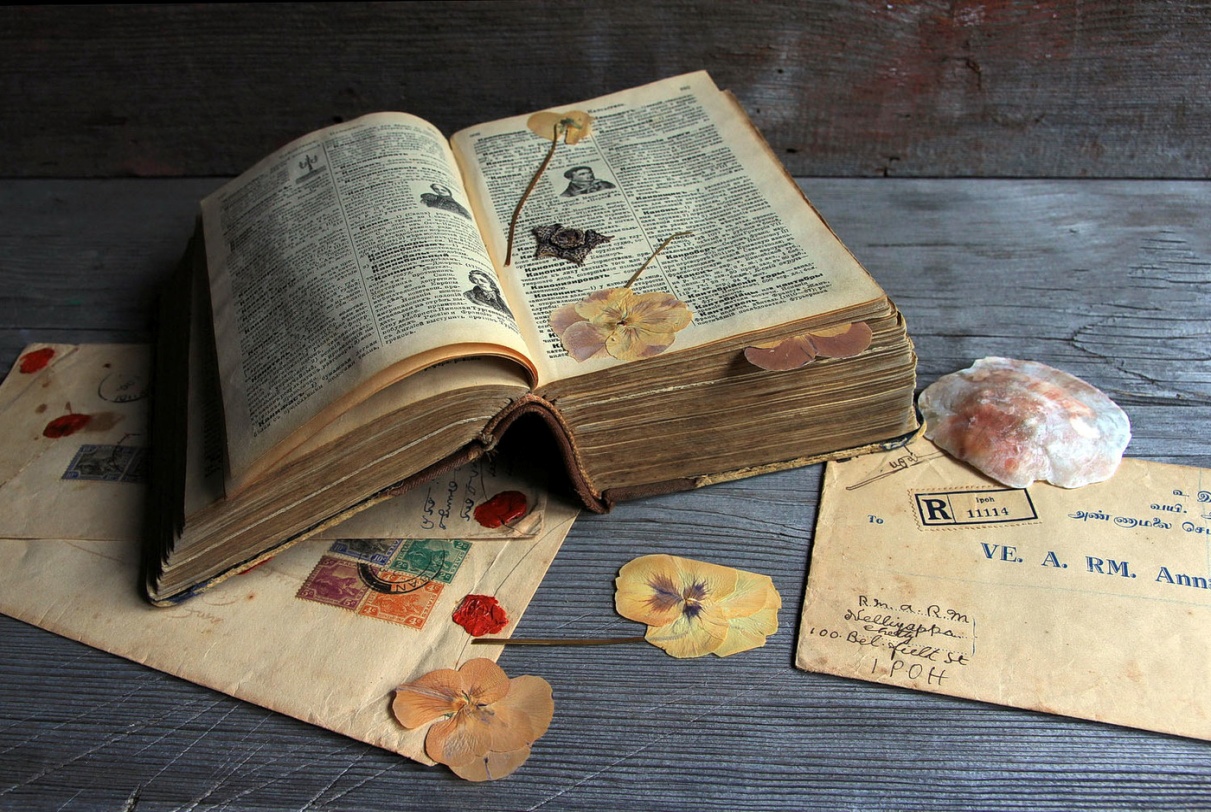 Подготовила воспитатель I квалификационной категории:Джаватханова Нурият МагомедовнаАнсалта 2019 годПрограммное содержание:Цель: познакомить детей с историей создания книги путем расширения представлений о мире.Задачи:- стимулирование познавательно-исследовательской деятельности путем исследования свойств природных материалов;- активизация диалогической речи, обогащение активного словаря;- использование различных форм работы детей;- развитие у детей творческого воображения путем использования активных форм обучения.- поддерживать физическую активность детей во время образовательной деятельности.Методы и приёмы: Поисково – исследовательская деятельность, игровой, наглядный, практическая деятельность детей, вопросы к детям, словесная, элементы ТРИЗа, здоровьесберегающие технологии.Образовательная область: «Познавательное развитие», интеграция с образовательными областями: «художественно-эстетическое; социально-коммуникативное развитие; речевое развитие; физическое развитие».Обогащение словаря: иероглифы, машина времени, пустыня, фараоны, жрецы, шелк, береста, летописцы, флешка.Материал к занятию:• Интерактивная доска.• Видеозапись библиотекаря.• Картинки капелек воды (следы воды)• Массажная дорожка (мостик)• Ёмкости с водой, молоком., прозрачные стаканы и пластиковые ложки.,  вещества чтобы растворить: сахар, камушки. (опытническо-исследовательская работа).• Краски, кисточки, лист бумаги, вырезанные морские обитатели из цветной бумаги, влажные салфетки. Ход.Здравствуйте, ребята! К нам приехали гости, давайте с ними поздороваемся.- Здравствуйте. Мы рады всех видеть!- Ребята, у меня в руках флешка, она умеет хранить информацию.  А комната, в которой мы находимся, центр хранения информации, здесь находится очень много всего интересного и полезного.А еще информацию можно сохранить в книге. Посмотрите на выставку книг. Но не всегда книги были такими, какими мы видим их сейчас. Давным – давно когда не было книг люди искали материал для передачи информации.	- Ребята, а вы любите читать книги?- А какие книги у вас самые любимые?( Ответы детей.)- Вот видите, как много вы читаете книг!А как же появилась первая книга? Сегодня я приглашаю вас, отправится в путешествие в прошлое книги.-А как же нам попасть в прошлое?(Ответы детей.)- Правильно, на машине времени. Открою вам секрет, она перед вами.- Запускаем «Машину времени». Ребята давайте займем свои места, встанем по кругу. Но только смотрите, здесь идут потоки информации, старайтесь не наступать на них, чтобы не повредить.-Прошлое книги началось со страны, которая называлась Древний Египет. Возьмитесь за руки раз, два, три в Древний Египет перенеси!-Какие молодцы! Посмотрите, ребята. Мы с вами попали в Древний Египет. Это очень красивая страна, там много пустынь, моря с красивыми рыбками, даже горы и реки. Этой страной правили фараоны, а помогали им жрецы. Они были образованными людьми, умели читать и писать. Давайте мы с вами сядем за столики. У вас на столах лежат какие то природные материалы, которые жрецы использовали для написания книг. На чем-то их надо же было писать. Правда, ребята! Что же перед вами лежит?(ответы детей.)- Молодцы! Вы угадали все материалы. А теперь давайте попробуем на них написать. Возьмите деревянные палочки и нарисуйте круг на песке.- Скажите, ваше изображение видно?- Да, видно.-А теперь положите деревянные палочки. Представьте, что вы понесли вашу надпись кому ни будь почитать. Вы несли и трясли по дороге. Потрясите тарелочку.- Что стало с вашей надписью?- Она исчезла!? А почему такое произошло?- (Она рассыпалась) потому что песок сыпучий.- Итак, песок нам не подошел для хранения информации. Давайте попробуем написать на воде. Опускайте свою палочку в воду и напишите что - нибудь.- Что получилось?-Ответ детей.- Как же так, а почему?- Вода какая? (Прозрачная, невидимая, жидкая.) - Вода не имеет формы, поэтому то, что вы рисуете не видно!Давайте ваш подносик отодвинем в сторонку и возьмем глину. Попробуем написать на ней.- У всех получилось? Молодцы! А теперь поставим десять точек. Молодцы! положите палочки. Теперь проверим, можно ли эту информацию сохранить. Возьмите дощечку и потрясите.- Что стало с информацией? Она осталась? А теперь подуйте на неё. Что с ней стало?- Значит, глина подходит для хранения информации? (да)- Вот к этому же выводу пришли древние жрецы. Давайте посмотрим как они это делали. Для записей они использовали почти такие же глиняные дощечки на которых они писали с использованием деревянных палочек которые назывались клинки. Палочкой надавливали как вы сейчас на глину. Получалось изображение, а после эти пластины обжигали, складывали друг на друга и получались такие книжные страницы из глины. Вот какой секрет был в Древнем Египте.- Ну что же, нам пора отправляться дальше. Нас ждет другая страна и другое время.Следующая страна, в которую мы отправимся это Древний Китай.Раз, два, три в Древний Китай перенеси.(Дети занимают места в машине времени)- Сейчас мы оказались в древнем Китае. Китай родина многих открытий. А вы знаете, что китайцы уделяли много времени своему здоровью и следили за своим телом. Поэтому я предлагаю сейчас сделать вместе с вами китайскую гимнастику. Давайте встанем на ковре так, чтобы друг другу не мешать и повернемся ко мне.А сейчас предлагаю вам сесть на ковер. Первые книги в Китае были очень интересные, страницы книг были шелковые. Это очень тонкий материал, ткань нарезали на маленькие кусочки, а потом эти странички сшивали и получали вот такие шелковые книги.- Я предлагаю вам тоже стать создателями шелковых книг и попробовать написать на ваших кусочках шелковых страниц. Но что мы будем писать? Дело в том, что в Китае для написания информации использовали специальные символы, которые назывались иероглифами. Ну ка повторите за мной –иероглифы. Вот на этой стене нарисованы иероглифы. Вот этот обозначает горы,  этот река , мама , солнце ,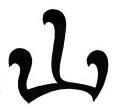 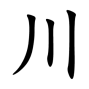 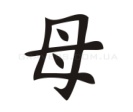 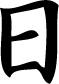 дерево , человек  .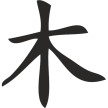 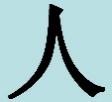 - Я предлагаю вам выбрать понравившийся иероглиф и написать на ваших шелковых страницах. Возьмите кисточки.(Работа детей . Педагог интересуется что выбрали и изображают дети, поощряет, восхищается, хвалит детей.)- Положите кисточки на подставку , вытрите ручки влажной салфеткой.- Я открою вам секрет, следующим то что изобрели китайцы – это была бумага, но о ней мы поговорим в другой стране и в другом времени. Договорились? Пойдемте в нашу машину времени.А сейчас мы переместимся в страну – Древняя Русь.Раз, два, три в Древнюю Русь перенеси.- Мы с вами переместились в Древнюю Русь. - Ребята, а вы знаете, что сначала на Руси писали на бересте. А что это такое? Кто нибудь из вас знает?- Да береста - это кора березы. Писали на ней с помощью специальной  заостренной палочки  – выцарапывали надписи.      - В то время как на Руси начали использовать бересту, у нас в Дагестане стали обрабатывать кору из дерева, как материал для письма. Еще писали на камнях и обработанной шкуре животного древесным углем.  А вот и наш древний Дагестан. А Россия и Дагестан -  одно целое.    В дальнейшем  на  Руси и в Дагестане появилась бумага и на ней стали писать летописцы. Их труд был очень тяжелый, поэтому они очень обрадовались, когда изобрели другой способ оставлять надписи –печатание. А как же это произошло? Оказывается, буквы вырезали из дерева. На них наносили краску, а потом прижимали к листам бумаги. И так появилась  первая печать. Предлагаю вам стать книгопечатниками и тоже сделать свою первую печатную страницу.- Проходите к столам. Это наша типография, в ней рождаются современные книги. Я подготовила вам бумагу, а вы с помощью печатных оттисков, деревянных, которые находятся перед вами, сделаете сюжетную картинку «Весна». (Работа детей)- Посмотрите ребята, какая красивая картина о весне у нас получилась.Теперь вытираем ручки салфетками,  нас уже ждет машина времениМы с вами перенесемся в современный мир в наш детский сад.Раз, два, три в современный мир перенеси.- Ребята, я хочу вам задать очень важный вопрос! Мы узнали, как родилась книга, которая хранит много информации. Ребята, скажите, а какие же существуют современные средства сейчас для сохранения информации, кроме книг?- (флешка, компьютер, планшет, телефон, интернет, в книгах, письмах и д.д.)Ребята вам понравилось наше путешествие прошлое книги?Мне сегодня было очень интересно путешествовать с вами. Вы настоящие друзья. Спасибо! 
Ручки опустите вниз, ножки поставьте прямо.- Для начала поприветствуем солнце .Медленно ручки поднимаем в верх.И медленно опускаем.- 2раза.- В Китае очень любят цветы. Представьте себе, что вы распустившийся цветок.Ручки согнуты перед грудью, плавно поднимаем правую руку в сторону в форме лотоса и возвращаемся в исходное положение, затем те же движения повторяем левой рукой.- А теперь на наш цветок подул ветер, ветер колышет цветокПоднимаем руки вверх и разводим в разные стороны, имитируем движение цветка.А еще в Китае очень любят чай. Превращаемся в чайнички.Одна рука в сторону, другая на пояс. Наклон в сторону вытянутой руки. (2 раза) с переменой рук.Чай горячий, подуем чтоб остыл.Дуют на ладошки сложенные лодочкой.А еще превратимся в красивых птицОдна рука вверх, кисть руки смотрит вниз, вторая рука немного отведена назад, нога согнута в колене. ЗамеретьА теперь немного отдохнем.Наклон туловища вниз, медленный подъем и резкий наклон с криком «ХА» на выдохе.